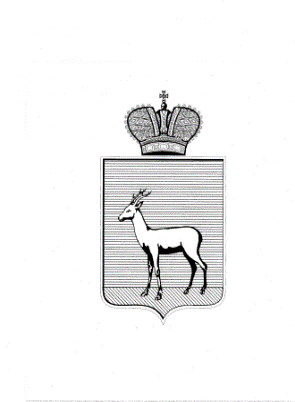 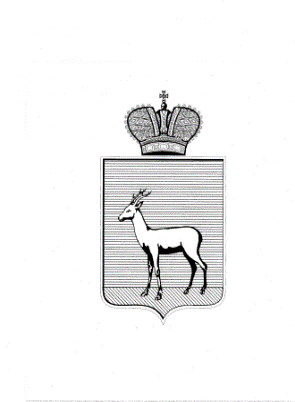 ДЕПАРТАМЕНТ ГРАДОСТРОИТЕЛЬСТВА	ГОРОДСКОГО ОКРУГА САМАРА	РАСПОРЯЖЕНИЕ05.12.2022 № РД-2215О разрешении обществу с ограниченной ответственностью «Специализированный застройщик «Глобал Вижн Девелопмент» подготовки документации по планировке территории (проекта  планировки и проекта межевания территории) по внесению изменений в документацию                            по планировке территории (проект планировки и проект межевания территории) в границах улицы Центральной, перспективной магистрали общегородского значения и Южного шоссе в Куйбышевском районе городского округа Самара, утвержденную постановлением Администрации городского округа Самара от 30.06.2021 № 445 «Об утверждении документации по планировке территории (проекта планировки и проекта межевания территории) в границах улицы Центральной, перспективной магистрали общегородского значения и Южного шоссе в Куйбышевском районе городского округа Самара»
На основании статей 8, 41, 41.1, 42, 43, 45, 46 Градостроительного кодекса Российской Федерации, статьи 28 Устава городского округа Самара Самарской области, постановления Администрации городского округа Самара от 05.09.2019 № 654 «Об утверждении Порядка подготовки документации по планировке территории городского округа Самара                          и Порядка принятия решения об утверждении документации по планировке территории городского округа Самара»:1. Разрешить обществу с ограниченной ответственностью «Специализированный застройщик «Глобал Вижн Девелопмент» подготовку документации по планировке территории (проекта  планировки и проекта межевания территории) по внесению изменений в документацию                           по планировке территории (проект планировки и проект межевания территории) в границах улицы Центральной, перспективной магистрали общегородского значения и Южного шоссе в Куйбышевском районе городского округа Самара, утвержденную постановлением Администрации городского округа Самара от 30.06.2021 № 445 «Об утверждении документации по планировке территории (проекта планировки и проекта межевания территории) в границах улицы Центральной, перспективной магистрали общегородского значения и Южного шоссе в Куйбышевском районе городского округа Самара» (далее – документация по планировке территории (проект планировки и проект межевания территории), согласно приложению № 1 к настоящему распоряжению.2. Подготовку документации по планировке территории (проекта планировки и проекта межевания территории) вести в соответствии                       с техническим заданием согласно приложению № 2 к настоящему распоряжению.3. Утвердить  задание на  проведение   инженерных  изысканий,  используемых для подготовки документации по планировке территории (проекта планировки и проекта межевания территории),  согласно  приложениям № 3, № 4, № 5, № 6 к  настоящему  распоряжению.4. Установить, что документация по планировке территории (проект планировки и проект межевания территории)  до  утверждения  должна  быть представлена в Департамент градостроительства   городского   округа   Самара  в течение 12 (двенадцати) месяцев со дня вступления настоящего распоряжения в силу.5. Признать утратившим силу распоряжение Департамента градостроительства городского округа Самара от 04.10.2022                                    № РД-1684 «О разрешении обществу с ограниченной ответственностью «Специализированный застройщик «Глобал Вижн Девелопмент»                       подготовки документации по планировке территории (проекта межевания территории) по внесению изменений в документацию по планировке территории (проект планировки и проект межевания территории) в границах улицы Центральной, перспективной магистрали общегородского значения               и Южного шоссе в Куйбышевском районе городского округа Самара, утвержденную постановлением Администрации городского округа Самара    от 30.06.2021 № 445 «Об утверждении документации по планировке территории (проекта планировки и проекта межевания территории)                             в границах улицы Центральной, перспективной магистрали общегородского значения и Южного шоссе в Куйбышевском районе городского округа Самара».6.  Управлению развития территорий Департамента градостроительства городского округа Самара в течение 3 (трех) дней со дня принятия настоящего распоряжения обеспечить его официальное опубликование                     в газете «Самарская Газета» и размещение на официальном сайте Администрации городского округа Самара в сети Интернет.7. Установить, что предложения физических и юридических лиц                 о порядке, сроках подготовки и содержании документации по планировке территории (проекта межевания территории) принимаются Департаментом градостроительства городского округа Самара в течение 1 (одного) месяца со дня официального опубликования настоящего распоряжения по адресу: 443100, город Самара,  улица  Галактионовская,  132.8.  Настоящее распоряжение вступает в силу со дня его официального опубликования.9.  Срок действия настоящего распоряжения составляет 12 (двенадцать) месяцев со дня его официального опубликования.10. Контроль  за  выполнением  настоящего распоряжения возложить на заместителя руководителя Департамента градостроительства городского округа Самара Галахова И.Б.Руководитель Департамента                                                               В.Ю.Чернов                                     И.Б.Галахов 242 44 60